PDP Temat : Sporządzanie ciepłych napojów. Gorące napoje- rodzaje: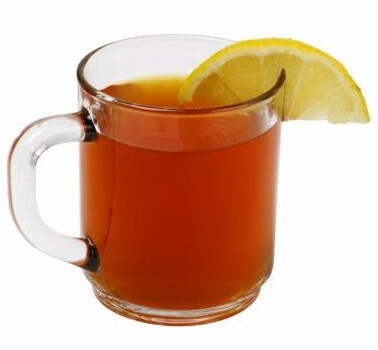 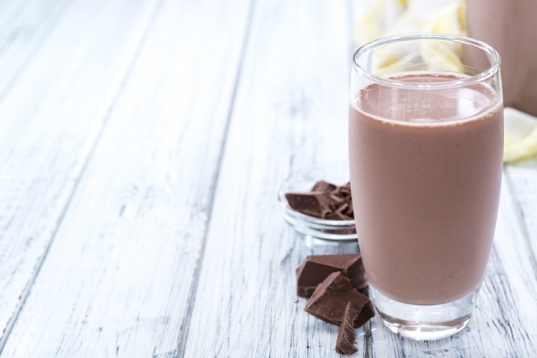 Herbata                                                                                         Kakao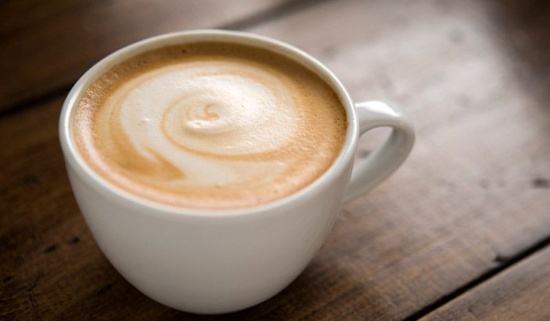 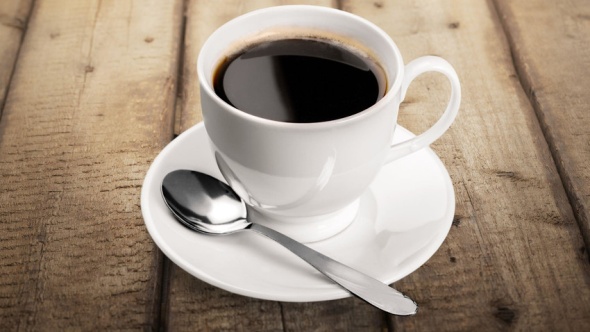 Kawa Cappuccino                                                    Kawa rozpuszczalna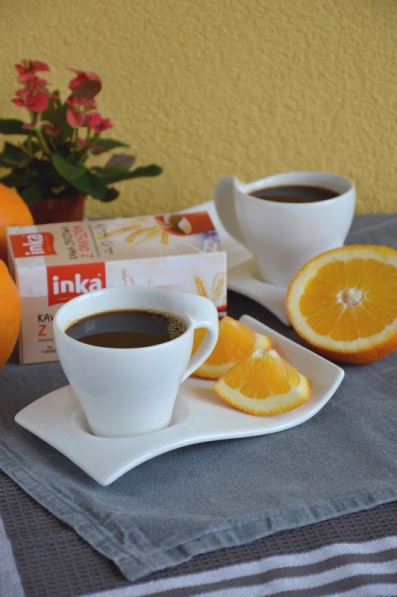 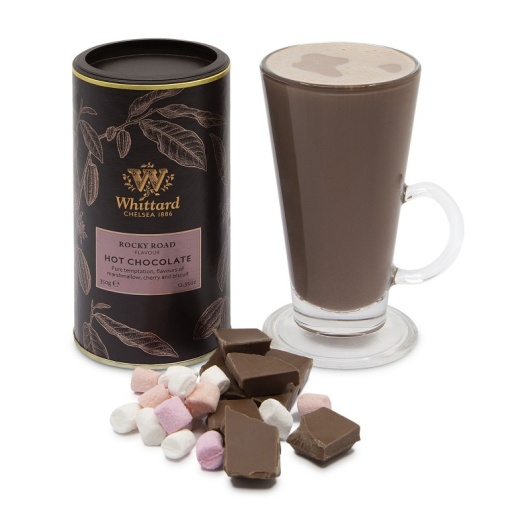 Kawa zbożowa                                                   Czekolada na gorącoĆWICZENIE:Wybierz spośród przedstawionych powyżej napojów swój ulubiony i  przygotuj go pod kontrolą osoby dorosłej. Przygotuj wszystkie przedmioty i produkty które będą Ci potrzebne. Pamiętaj o zasadach bezpieczeństwa podczas wykonania napoju.